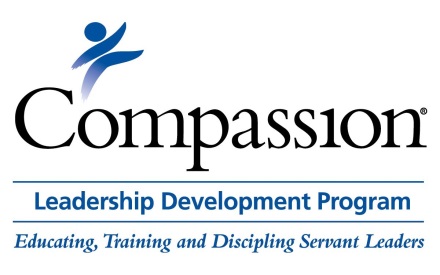 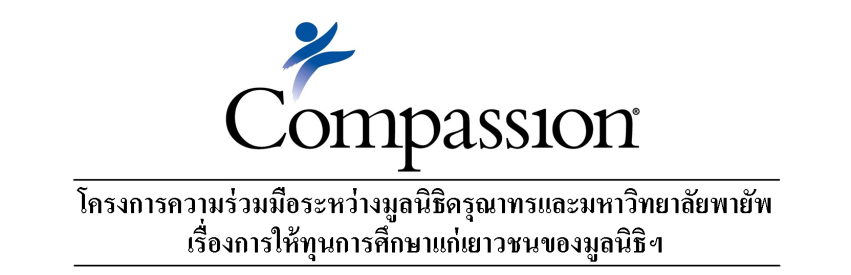 เรียน  อาจารย์ที่ปรึกษา	ผู้ที่มีรายชื่ออยู่ด้านบนนี้  เป็นผู้ที่ปรารถนาจะสมัครรับทุนการศึกษา โครงการความร่วมมือระหว่างมูลนิธิดรุณาทรกับมหาวิทยาลัยพายัพ เรื่องการให้ทุนการศึกษาแก่เยาวชนของมูลนิธิฯ เพื่อเข้าศึกษาต่อในมหาวิทยาลัยพายัพ ระดับปริญญาตรี ท่านเป็นผู้ช่วยที่สำคัญมากในการให้ข้อมูลที่เป็นจริงเพื่อประกอบการสมัครในครั้งนี้ โดยข้อมูลทุกอย่างถือเป็นความลับ	มูลนิธิดรุณาทร  ขอขอบคุณท่านที่ได้สละเวลาและให้ข้อมูลทุกอย่างตามเอกสารนี้  ขอพระเจ้าอวยพระพรหนังสือรับรองอาจารย์ที่ปรึกษาชื่อผู้สมัคร_________________________________________รหัสเด็ก TH-__________________________ข้อมูลผู้กรอกแบบฟอร์มข้อมูลผู้กรอกแบบฟอร์มชื่อ – นามสกุล:ชื่อ – นามสกุล:ตำแหน่ง:ตำแหน่ง:ชื่อโรงเรียน:ชื่อโรงเรียน:ที่ตั้งโรงเรียน:ที่ตั้งโรงเรียน:หมายเลขโทรศัพท์:E-mail address:1. ท่านได้รู้จักกับผู้สมัครมาเป็นระยะเวลา __________ปี __________เดือน1. ท่านได้รู้จักกับผู้สมัครมาเป็นระยะเวลา __________ปี __________เดือน2. กรุณาทำเครื่องหมายในช่องต่อไปนี้ ถ้าหากท่านพิจารณาเห็นว่าตรงกับลักษณะของผู้สมัครเมื่อเปรียบเทียบกับนักเรียนคนอื่นที่อยู่ในความดูแลของท่าน:2. กรุณาทำเครื่องหมายในช่องต่อไปนี้ ถ้าหากท่านพิจารณาเห็นว่าตรงกับลักษณะของผู้สมัครเมื่อเปรียบเทียบกับนักเรียนคนอื่นที่อยู่ในความดูแลของท่าน:3. วิชาที่ผู้สมัครเรียนได้อย่างยอดเยี่ยม:_______________________________________________________________________________________________________________________________3. วิชาที่ผู้สมัครเรียนได้อย่างยอดเยี่ยม:_______________________________________________________________________________________________________________________________4. วิชาที่ผู้สมัครเรียนค่อนข้างอ่อน:_______________________________________________________________________________________________________________________________4. วิชาที่ผู้สมัครเรียนค่อนข้างอ่อน:_______________________________________________________________________________________________________________________________5. กรุณาทำเครื่องหมายหน้าข้อต่อไปนี้  ถ้าหากท่านพิจารณาเห็นว่าตรงกับลักษณะการดำเนินชีวิตของผู้สมัคร:       ผู้สมัครเคยแสดงให้เห็นว่าเป็นห่วงเป็นใยผู้อื่น  เช่น______________________________________________________________________________            _______________________________________________________________________________________________________________________            _______________________________________________________________________________________________________________________ผู้สมัครเคยแสดงให้เห็นถึงการเสียสละเพื่อประโยชน์แก่ส่วนรวม  เช่น__________________________________________________________________________________________________________________________________________________________________________________________________________________________________________________________________________________________________________ผู้สมัครเป็นผู้ที่กระตือรือร้นในการร่วมกิจกรรมของโรงเรียน  หรือเป็นผู้นำในกิจกรรมของโรงเรียน  เช่น____________________________________             ______________________________________________________________________________________________________________________             ______________________________________________________________________________________________________________________6. ท่านเคยตักเตือนผู้สมัครในเรื่องความประพฤติหรือไม่?    เคย    ไม่เคย  หากเคย  ในเรื่อง ______________________________________________     ___________________________________________________________________________________________________________________________      ___________________________________________________________________________________________________________________________7. กรุณาบอกจุดแข็งและจุดอ่อนของผู้สมัคร  อย่างละ 3 ข้อ  ที่ท่านเห็นเด่นชัดในตัวของผู้สมัครจุดแข็ง1.………………………………………………………………………………………………………………………………………………………………………..2.………………………………………………………………………………………………………………………………………………………………………..3.………………………………………………………………………………………………………………………………………………………………………..จุดอ่อน1.………………………………………………………………………………………………………………………………………………………………………..2.………………………………………………………………………………………………………………………………………………………………………..3.………………………………………………………………………………………………………………………………………………………………………..8. รายละเอียดอื่น ๆ ที่ท่านคิดว่าจะช่วยในการพิจารณาผู้สมัครได้ดียิ่งขึ้น: .………………………………………………………………………………………………………………………………………………………………………...………………………………………………………………………………………………………………………………………………………………………...………………………………………………………………………………………………………………………………………………………………………..9. ระดับของการรับรองคุณสมบัติผู้สมัครในการรับทุนการศึกษา                                                                  ขอรับรองอย่างยิ่ง                                              ไม่ขอรับรองกรุณาใส่ซองปิดผนึกและเซ็นชื่อกำกับตรงรอยผนึกอีกครั้ง  และคืนซองเอกสารนี้ให้กับผู้สมัคร